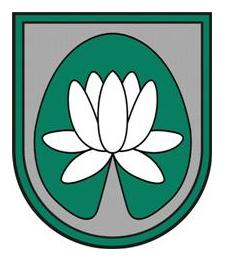 IEPIRKUMA„Dizainera pakalpojumi”NOLIKUMSIdentifikācijas Nr.: ĀND 2018/120Ādažos2018Vispārējā informācijaIepirkuma identifikācijas numurs: ĀND 2018/120Pasūtītājs: Ādažu novada domePasūtītāja rekvizīti:Kontaktpersona iepirkuma procedūras jautājumos: Alīna Liepiņa-Jākobsone, tālr.: 67996298, e-pasts: alina.liepina-jakobsone@adazi.lv;Informācija par iepirkumuIepirkums tiek veikts atbilstoši Publisko iepirkumu likuma 9.panta nosacījumiem.Iepirkuma Nolikums un visa ar iepirkumu saistītā publiskojamā informācija ir brīvi pieejami Pasūtītāja mājas lapā internetā www.adazi.lv. Piedāvājuma iesniegšanas un atvēršanas vieta, datums, laiks un kārtībaPiedāvājums jāiesniedz līdz 2018.gada 11.decembra plkst. 10:00, iesniedzot personīgi Ādažu novada domē, Ādažos, Gaujas ielā 33A, 306.kabinetā (Kanceleja) 3.stāvā, vai atsūtot pa pastu (t.sk., kurjerpastu). Pasta sūtījumam jābūt nogādātam norādītajā adresē līdz augstākminētajam termiņam.Piedāvājumi, kas iesniegti pēc šajā Nolikumā noteiktā piedāvājumu iesniegšanas termiņa, netiks izskatīti un neatvērtā veidā tiks atdoti atpakaļ Pretendentam.Pēc piedāvājuma iesniegšanas termiņa beigām Pretendents iesniegto piedāvājumu grozīt nevar. Pirms piedāvājumu iesniegšanas termiņa beigām Pretendents var grozīt vai atsaukt iesniegto piedāvājumu.Piedāvājuma grozījumi vai atsaukums jāiesniedz rakstiski līdz piedāvājumu iesniegšanas termiņa beigām, nodrošinot, lai grozījumi vai atsaukums tiktu saņemts nolikumu 3.1. punktā norādītajā adresē ne vēlāk kā līdz 3.1. punktā minētajam datumam un laikam, slēgtā aploksnē. Uz aploksnes jābūt 4.1. punktā norādītai informācijai un papildu norādei "GROZĪJUMI" vai "ATSAUKUMS".Atsaukumam ir bezierunu raksturs un tas izslēdz pretendenta turpmāku dalību šajā iepirkumā.Iepirkuma piedāvājumu vērtēšana notiek slēgtās komisijas sēdēs.Piedāvājuma noformēšanaPiedāvājums iesniedzams aizlīmētā, aizzīmogotā iepakojumā – 3 (trīs) eksemplāros (viens oriģināls un divas kopijas). Uz piedāvājuma iepakojuma jābūt šādām norādēm:pasūtītāja nosaukums un adrese;Iepirkuma nosaukums un identifikācijas numurs;Atzīme „Neatvērt līdz 2018.gada 11.decembra plkst. 10:00”;Katrs piedāvājuma eksemplāra sējums sastāv no trijām daļām:pretendenta atlases dokumenti, ieskaitot pieteikumu dalībai iepirkumā;tehniskais piedāvājums;finanšu piedāvājums.Visas piedāvājuma daļas iesienamas vienā sējumā. Dokumentiem jābūt cauršūtiem vai caurauklotiem. Auklu gali jāpārlīmē un jābūt norādei par kopējo lappušu skaitu piedāvājumā. Lapas jānumurē un tām jāatbilst satura rādītājam. Piedāvājums jāievieto 4.1.punktā minētajā iepakojumā.Piedāvājumā iekļautajiem dokumentiem jābūt skaidri salasāmiem, bez labojumiem. Piedāvājums jāsagatavo latviešu valodā. Pretendents drīkst iesniegt tikai vienu piedāvājumu par visu darba apjomu. Ja Pretendents iesniedz dokumentu kopijas, tās jāapliecina normatīvajos aktos noteiktajā kārtībā. Piegādātājs ir tiesīgs visu iesniegto dokumentu atvasinājumu un tulkojumu pareizību apliecināt ar vienu apliecinājumu, ja viss piedāvājums ir cauršūts vai caurauklots.Iepirkuma komisijai ir tiesības pieprasīt paskaidrojošu informāciju par iesniegtajiem pretendentu piedāvājumiem, kā arī pieprasīt pretendentam uzrādīt iesniegto dokumentu kopiju oriģinālus. Ja pretendents nesniedz pieprasīto informāciju, komisija ņem vērā to informāciju un dokumentus, kas ir tās rīcībā.Pretendents iesniedz parakstītu piedāvājumu. Ja piedāvājumu iesniedz juridiska persona, to paraksta Pretendenta amatpersona ar Latvijas Republikas Uzņēmumu reģistrā vai atbilstošā reģistrā ārvalstīs nostiprinātām paraksta tiesībām vai šīs personas pilnvarota persona, pievienojot atbilstoši noformētu pilnvarojuma dokumenta oriģinālu vai tā apliecinātu kopiju.Ja piedāvājumu iesniedz personu apvienība vai personālsabiedrība, piedāvājumā papildus norāda personu, kas iepirkumā pārstāv attiecīgo personu apvienību vai personālsabiedrību, kā arī katras personas atbildības sadalījumu. Komisija pieņem izskatīšanai tikai tos Pretendentu iesniegtos piedāvājumus, kas noformēti tā, lai piedāvājumā iekļautā informācija nebūtu pieejama līdz piedāvājuma atvēršanas brīdim. Iesniegtie piedāvājumi ir Pasūtītāja īpašums un netiks atdoti atpakaļ Pretendentiem.Informācija par iepirkuma priekšmetuIepirkuma priekšmets - dizainera pakalpojumi nepieciešami projekta “Vispārējās izglītības iestādes mācību vides uzlabošana Ādažu novadā” ietvaros, kas tiek īstenots 8.1.2. specifiskā atbalsta mērķa “Uzlabot vispārējās izglītības iestāžu mācību vidi” ietvaros saskaņā ar noslēgto Vienošanos ar CFLA par ES fondu projekta īstenošanu.Iepirkums nav dalīts daļās.Nav atļauta piedāvājumu variantu iesniegšana. Iepirkuma paredzamā līgumcena – 19 586.79 euro bez PVN.Kvalifikācijas prasības:Pretendents, visi personālsabiedrības biedri (ja piedāvājumu iesniedz personālsabiedrība) vai visi personu apvienības dalībnieki (ja piedāvājumu iesniedz personu apvienība), kā arī Personas, uz kuru iespējām pretendents balstās, normatīvajos tiesību  noteiktajos gadījumos ir reģistrēti komercreģistrā vai līdzvērtīgā reģistrā ārvalstīs.Pretendentam iepriekšējo 3 (trīs) gadu laikā ir pieredze dizaina projektēšanas pakalpojumu sniegšanā, t.i. pretendents ir kvalitatīvi un atbilstoši pasūtītāja prasībām izpildījis vismaz 2 (divus) dizaina projektu vai koncepciju izstrādes pakalpojumu līgumus, kuri ietver interjera sadaļu (interjera, mēbeļu un dizaina priekšmetu projektēšanu) publiskām ēkām. Līgumiem uz piedāvājuma iesniegšanas dienu ir jābūt izpildītiem. Vismaz vienam no izpildītajiem publiskās telpas interjera dizaina projektēšanas pakalpojumiem jābūt izstrādātam izglītības, sporta vai atpūtas iestādei, kuras pamatlietotāji ir bērni un jaunieši vecumā grupā no 6 līdz 12 gadi.Pretendentam ir jānodrošina, ka līguma izpildē piedalās vismaz viens interjera dizainers, kuram ir dizainera prakse, augstākā izglītība interjera dizainā vai arhitektūrā un kuram iepriekšējos trīs gados ir pieredze vismaz 1 (viena) dizaina projekta vai koncepcijas, kurš ietver interjera sadaļu (interjera, mēbeļu un dizaina priekšmetu projektēšanu), publiskām ēkām2  izstrādes pakalpojuma līgumā.Pretendents var balstīties uz citu personu iespējām, lai apliecinātu, ka pretendenta kvalifikācija, tehniskās un profesionālās spējas atbilst Pretendenta kvalifikācijas prasībām tikai gadījumā, ja šīs personas tiek piesaistītas arī iepirkuma līguma izpildei un pretendents pierāda, ka viņa rīcībā, izpildot iepirkuma līgumu, būs nepieciešamie resursi.Kvalifikācijas dokumenti:Pretendenta pieteikums dalībai iepirkumā, atbilstoši Nolikumam pievienotajai formai (atbilstoši 2.pielikumam). Pieteikumu paraksta pretendentu pārstāvēt tiesīgā persona (atbilstoši ierakstiem komercreģistrā) vai tā pilnvarotas personas (pievienojot attiecīgu pilnvaru).Pieteikumu aizpilda arī visi personālsabiedrības biedri (ja piedāvājumu iesniedz personālsabiedrība) vai visi personu apvienības dalībnieki (ja piedāvājumu iesniedz personu apvienība), kā arī Personas, uz kuru iespējām pretendents balstās. Lai apliecinātu nolikuma 6.2. punktā noteiktās prasības, pretendentam jāiesniedz:informācija par Pretendenta pēdējo 3 (trīs) gadu laikā realizētajiem līgumiem, (atbilstoši 3.pielikumam), klāt pievienojot pozitīvas pasūtītāju atsauksmes par katru nolikuma 6.2. punkta prasībām atbilstošā līguma izpildi.izstrādātās un/vai realizētās vismaz vienas izglītības, sporta vai atpūtas iestādes interjera dizaina risinājumu vizuālo materiālu (piemēram skola, bibliotēka, lasītava, sporta skola, mūzikas vai mākslas skola vai citas telpas  piemērotas interešu nodarbību organizēšanai, speciālas muzeju vai izstāžu telpas, kuras mērķauditorija ir bērni attiecīgajā vecuma grupā, u.c.) – A2 planšetes formātā vai digitālas prezentācijas veidā. Objekta lielums vismaz 60 m2. Lai apliecinātu nolikuma 6.3. punktā noteiktās prasības, pretendentam jāiesniedz piedāvātā speciālista – CV (skatīt 4.pielikumu).Ja pretendents balstās uz citu personu iespējām, lai apliecinātu, ka pretendenta kvalifikācija atbilst Pretendenta kvalifikācijas prasībām, un/vai līguma izpildei plāno piesaistīt apakšuzņēmējus: visu apakšuzņēmējiem nododamo darbu saraksts atbilstoši Apakšuzņēmējiem nododamo darbu saraksta veidnei (5. pielikums),Personas, uz kuras iespējām pretendents balstās, un apakšuzņēmēju, kura veicamo darbu vērtība ir vismaz 10 procenti no iepirkuma līguma summas, apliecinājums atbilstoši Personas, uz kuras iespējām pretendents balstās, apliecinājuma veidnei (6. pielikums) par gatavību veikt Apakšuzņēmējiem nododamo darbu sarakstā norādītos darbus un/vai nodot pretendenta rīcībā Iepirkuma līguma izpildei nepieciešamos resursus, dokumentu vai dokumentus, kas apliecina Personas, uz kuras iespējām pretendents balstās, piedāvājuma dokumentus parakstījušās, kā arī kopijas un tulkojumus apliecinājušās personas tiesības pārstāvēt Personu, uz kuras iespējām pretendents balstās, iepirkuma ietvaros. Juridiskas personas pilnvarai pievieno dokumentu, kas apliecina pilnvaru parakstījušās paraksttiesīgās amatpersonas tiesības pārstāvēt attiecīgo juridisko personu.Tehniskais un finanšu piedāvājumsIesniedzot piedāvājumu, Pretendents tajā iekļauj tehnisko piedāvājumu, kas jāsagatavo tādā detalizācijas pakāpē, lai iepirkuma komisija varētu secināt Pretendenta piedāvājuma atbilstību pasūtītāja prasībām.Finanšu piedāvājums sagatavojams saskaņā ar 7. pielikuma formu. Piedāvājumu izvēles kritērijiPasūtītājs piešķir iepirkuma līguma slēgšanas tiesības saimnieciski visizdevīgākajam piedāvājumam, kuru nosaka, ņemot vērā cenu. Par saimnieciski visizdevīgāko piedāvājumu atzīst to piedāvājumu, kas atbilst nolikuma un tehnisko specifikāciju prasībām, un kura cena ir viszemākā.Iepirkuma līgumsPasūtītājs pretendentu, kuram būtu piešķiramas iepirkuma līguma slēgšanas tiesības, izslēdz no dalības iepirkumā jebkurā no šādiem gadījumiem: 1) pasludināts pretendenta maksātnespējas process (izņemot gadījumu, kad maksātnespējas procesā tiek piemērots uz parādnieka maksātspējas atjaunošanu vērsts pasākumu kopums), apturēta tā saimnieciskā darbība vai pretendents tiek likvidēts; 2) ir konstatēts, ka piedāvājumu iesniegšanas termiņa pēdējā dienā vai dienā, kad pieņemts lēmums par iespējamu iepirkuma līguma slēgšanas tiesību piešķiršanu, pretendentam Latvijā vai valstī, kurā tas reģistrēts vai kurā atrodas tā pastāvīgā dzīvesvieta, ir nodokļu parādi, tai skaitā valsts sociālās apdrošināšanas obligāto iemaksu parādi, kas kopsummā kādā no valstīm pārsniedz 150 euro. Attiecībā uz Latvijā reģistrētiem un pastāvīgi dzīvojošiem pretendentiem pasūtītājs ņem vērā informāciju, kas ievietota Ministru kabineta noteiktajā informācijas sistēmā Valsts ieņēmumu dienesta publiskās nodokļu parādnieku datubāzes un Nekustamā īpašuma nodokļa administrēšanas sistēmas pēdējās datu aktualizācijas datumā; 3) iepirkuma procedūras dokumentu sagatavotājs (pasūtītāja amatpersona vai darbinieks), iepirkuma komisijas loceklis vai eksperts ir saistīts ar pretendentu Publisko iepirkumu likuma 25. panta pirmās vai otrās daļas izpratnē vai ir ieinteresēts kāda pretendenta izvēlē, un pasūtītājam nav iespējams novērst šo situāciju ar mazāk pretendentu ierobežojošiem pasākumiem; 4) uz pretendenta norādīto personu, uz kuras iespējām pretendents balstās, lai apliecinātu, ka tā kvalifikācija atbilst prasībām, kas noteiktas paziņojumā par plānoto līgumu vai iepirkuma nolikumā, kā arī uz personālsabiedrības biedru, ja pretendents ir personālsabiedrība, ir attiecināmi nolikuma 10.1. punkta 1., 2 . vai 3. punkta nosacījumi; 5) pretendents ir ārzonā reģistrēta juridiskā persona vai personu apvienība.Pasūtītājs slēgs ar izraudzīto Pretendentu iepirkuma līgumu, pamatojoties uz Pasūtītāja sagatavotu un ar Pretendentu saskaņotu līgumprojektu.Līgumprojekta noteikumi tiks sagatavoti saskaņā ar šī Iepirkuma noteikumiem.Apmaksa tiek veikta šādos maksājumos:pirmais maksājums 50% apjomā no piedāvātās līgumsummas pēc interjera dizaina gala koncepcijas izstrādes un tehniskās specifikācijas iesniegšanas telpu aprīkojuma iegādei;pārējie maksājumi tiek veikti sadalot atlikušo līgumsummu proporcionāli vienādās daļās un atlikušo līguma periodu. Katrs maksājums tiek veikts pēc atskaites apstiprināšanas un rēķina saņemšanas ne vēlāk, kā pēc 10 (desmit) darba dienām.Pretendentam, kuram ir piešķirtas līguma slēgšanas tiesības, iepirkuma līgums ir jāsaskaņo ar Pasūtītāju ne vēlāk kā 5 (piecu) darba dienu laikā pēc Pasūtītāja elektroniska uzaicinājuma. Ja šajā punktā minētajā termiņā Pretendents nesniedz atbildi/komentārus par iepirkuma līgumu, tas tiek uzskatīts par Pretendenta atteikumu slēgt iepirkuma līgumu.10 (desmit) darbdienu laikā pēc tam, kad stājas spēkā iepirkuma līgums vai tā grozījumi, Pasūtītājs savā pircēja profilā ievieto attiecīgi iepirkuma līguma vai tā grozījumu tekstu, atbilstoši normatīvajos aktos noteiktajai kārtībai, ievērojot komercnoslēpuma aizsardzības prasības. Iepirkuma līguma un tā grozījumu teksts ir pieejams pircēja profilā vismaz visā iepirkuma līguma darbības laikā, bet ne mazāk kā 36 mēnešus pēc iepirkuma līguma spēkā stāšanās dienas.Ja par iepirkuma procedūras uzvarētāju atzīst fizisku personu, tās pienākums ir normatīvajos aktos noteiktajā kārtībā reģistrēties kā saimnieciskās darbības veicējam uz līguma slēgšanas brīdi.Informācijas apmaiņaJa Piegādātājs ir laikus pieprasījis papildu informāciju par iepirkuma Nolikumā iekļautajām prasībām, Pasūtītājs to sniedz 3 (triju) darbdienu laikā, bet ne vēlāk kā 4 (četras) dienas pirms piedāvājumu iesniegšanas termiņa beigām. Papildu informāciju Pasūtītājs nosūta Piegādātājam, kurš uzdevis jautājumu, un vienlaikus ievieto šo informāciju vietā, kur ir pieejams iepirkuma Nolikums, norādot arī uzdoto jautājumu.Pretendentam ir pienākums sekot līdzi publicētajai informācijai Pasūtītāja mājas lapā attiecībā uz iepirkumu. Iepirkuma komisija nav atbildīga par to, ja kāda ieinteresētā persona nav iepazinusies ar informāciju, kurai ir nodrošināta brīva un tieša elektroniskā pieeja Pasūtītāja mājas lapā.Nolikuma pielikumu saraksts:1. pielikums – Tehniskā specifikācija;2. pielikums – Pieteikums (veidlapa);3. pielikums – Izpildīto līgumu saraksts (veidlapa);4. pielikums – CV veidne;5. pielikums – Apakšuzņēmējiem nododamo darbu saraksts (veidlapa);6. pielikums – Personas, uz kuras iespējām pretendents balstās, un apakšuzņēmēja, kura veicamo darbu vērtība ir vismaz 10 procenti no iepirkuma līguma summas, apliecinājuma veidne;7. pielikums - Finanšu piedāvājuma forma.Identifikācijas Nr. ĀND 2018/1201.pielikumsTEHNISKAJĀ SPECIFIKĀCIJĀ LIETOTIE TERMINIPasūtītājs – Ādažu novada dome. Izpildītājs – persona, ar kuru Pasūtītājs noslēgs pakalpojuma līgumu (turpmāk – Līgums) iepirkuma „Mākslinieciskie pakalpojumi (dizainera pakalpojumi) projekta “Vispārējās izglītības iestādes mācību vides uzlabošana Ādažu novadā” ietvaros, kas tiek īstenots darbības programmas “Izaugsme un nodarbinātība” 8.1.2. ietvaros” ietvaros” (turpmāk – Iepirkums) rezultātā.Objekts – jauna sākumskolas ēka (būvdarbu 1.kārta), Ādažos, Attekas ielā 16. Jaunā sākumskolas ēka plānota uz 800 skolēnu vietām un 50 sākumskolas pedagogiem -  1. būvdarbu kārtā izbūvējot 32 vispārizglītojošo mācību priekšmetu klases 2 stāvos un administratīvās telpas ēkas 3 stāvā.Vienošanās ar CFLA par ES fondu projekta īstenošanu - 01.06.2018. noslēgtā vienošanās starp Ādažu novada domi un Centrālo finanšu un līgumu aģentūru par ES fonda projekta īstenošanu (skolas būvniecība) JUR 2018-05/429.Projekts – Ādažu novada domes projekts “Vispārējās izglītības iestādes mācību vides uzlabošana Ādažu novadā”, kas tiek īstenots 8.1.2. specifiskā atbalsta mērķa “Uzlabot vispārējās izglītības iestāžu mācību vidi” ietvaros saskaņā ar noslēgto Vienošanos ar CFLA par ES fondu projekta īstenošanu.Būvuzņēmējs – būvdarbu veicējs SIA “Monum” (ģenerāluzņēmums).Būvdarbu līgums - 21.02.2018. starp Ādažu novada domi un SIA “MONUM” noslēgtais līgums par jaunās skolas un ielas būvniecību Nr.JUR 2018-02/137 un 21.02.2018.vienošanās pie līguma JUR Nr.2018-02/138.Būvprojekts – Projektētāja SIA “Nams” izstrādātā būvprojekta “Jauna skolas ēka Ādažos” sadaļas un skolas interjera koncepcija, kas pieejami vietnē: https://www.youtube.com/watch?v=7jZKNZ3FN1c;https://failiem.lv/u/27b9qy6mPasūtītāja pārstāvis–Solvita Vasiļevska, e-pasts vasilevska.solvita@gmail.com , tālr. 28356680.VISPĀRĪGĀ INFORMĀCIJAIepirkuma rezultātā paredzēts noslēgt Līgumu par dizainera pakalpojumu nodrošināšanu Projekta ietvaros. Plānotais dizainera pakalpojumu sniegšanas laiks – ne vēlāk kā 31.08.2019. līdz ar darbu pabeigšanu objektā un telpu interjera dizaina nodošanu ekspluatācijā.Dizainera pakalpojumi nepieciešami projekta “Vispārējās izglītības iestādes mācību vides uzlabošana Ādažu novadā” ietvaros, kas tiek īstenots 8.1.2. specifiskā atbalsta mērķa “Uzlabot vispārējās izglītības iestāžu mācību vidi” ietvaros saskaņā ar noslēgto Vienošanos ar CFLA par ES fondu projekta īstenošanu.Maksājums tiek veikts katru mēnesi līdz kārtējā mēneša 20. datumam finanšu piedāvājuma summu sadalot uz visu līguma izpildes laiku vienādās daļās. Katrs maksājums tiek veikts pēc ikmēneša atskaites apstiprināšanas un rēķina saņemšanas ne vēlāk, kā pēc 10 (desmit) darba dienām.MĀKSLINIECISKIE (DIZAINERA) PAKALPOJUMIIzpildītāja uzdevums ir sniegt dizainera pakalpojumus par telpu interjera jautājumiem Pasūtītājam Projekta ietvaros Objekta būvniecības un iekārtošanas laikā.Izpildītāja tiešie pienākumi:Pretendentam nepieciešams izstrādāt pilnu Ādažu sākumskolas telpu interjera dizaina koncepciju šādās telpās:Pretendentam ir jāveic Pasūtītāja vajadzību apzināšana, analīze, arhitektūras projekta izpēte, telpu funkciju analīze un plānojums.Izstrādājot telpu interjera dizaina koncepciju, Pretendentam ir jāparedz vismaz 2 interjera vīzijas/koncepcijas katrai telpai vai zonai. Koncepcija ir jāsaskaņo un jāprezentē Pasūtītājam.Veidojot telpu labiekārtojuma risinājumus, jāņem vērā Pasūtītāja saskaņoto vīziju/koncepciju. Jāievēro tehniskie risinājumi, kas iekļauti Būvprojektā – apdares materiāli, krāsu risinājumi, u.tml. Jāizstrādā telpu interjera dizaina koncepcijas realizācijas tāme un jāsaskaņo ar Pasūtītāja identificēto budžetu.Telpu interjera dizaina koncepcijā jāparedz:mēbeļu dizaina koncepcija, ietverot mēbelējuma, materiāla koncepciju, kas atbilst apstiprinātajam telpas funkcionālajam plānojumam;mēbeļu un aprīkojuma tehniskās specifikācijas izstrāde atbilstoši Iepirkumu likumam;potenciālo mēbeļu, aprīkojuma piegādātāju/ražotāju analīze;dizaina aksesuāru piemeklēšana (atkritumu urnas, telpaugi, puķu podi, dekori utt.).Koncepcijas realizācijas laikā veikt autorētās īstenošanas uzraudzību;Visā līguma darbības laikā konsultēt pasūtītāja pārstāvjus par dizaina jautājumiem saistībā ar 3.2.1.punktā minēto telpu iekārtošanu;Piedalīties Projekta sapulcēs par telpu interjera jautājumiem.IESNIEDZAMIE DOKUMENTIVeicot dizainera pakalpojumus, Izpildītājs Pasūtītājam iesniedz šādus dokumentus:Interjera dizaina koncepciju ar sagatavotu tehnisko specifikāciju telpu aprīkojuma iegādei;Atskaiti par uzdevuma izpildi iepriekšējā mēnesī, t.sk., iesniedzot detalizētu aprakstu par sniegtajiem pakalpojumiem telpu interjera jautājumos.Dokumentus Izpildītājs iesniedz Pasūtītāja pārstāvim papīra formātā un elektroniski uz e-pastu: vasilevska.solvita@gmail.com DARBU IZPILDES LAIKA GRAFIKSIdentifikācijas Nr. ĀND 2018/1202.pielikumsPieteikums dalībai iepirkumā Iepirkuma Identifikācijas Nr. ____Ādažu novada domes Iepirkuma komisijaiSaskaņā ar Nolikumu es apakšā parakstījies apliecinu, ka:___________________________ (pretendenta nosaukums) piekrīt Nolikuma noteikumiem un garantē Nolikuma un tā pielikumu prasību izpildi. Noteikumi ir skaidri un saprotami;Pievienotie dokumenti veido šo piedāvājumu.(pretendenta nosaukums) atbilst _________________________ (mazā vai vidējā uzņēmuma) kritērijiem.Informācija, kas pēc Pretendenta domām ir uzskatāma par komercnoslēpumu, ierobežotas pieejamības vai konfidenciālo informāciju, atrodas pretendenta piedāvājuma _________________________ lappusē.Ar šo apliecinām, ka visa piedāvājumā iesniegtā informācija ir patiesa.Z.v.Identifikācijas Nr. ĀND 2018/1203.pielikumsIZPILDĪTO LĪGUMU SARAKSTSPielikumā: Atsauksme Nr.1 no  ________________Atsauksme Nr.2 no ________________Identifikācijas Nr. ĀND 2018/1204.pielikumsCV veidneUzvārds:Vārds:Izglītība:Valodu prasme: Uzrādīt valodas prasmes līmeni (skaitliskais vērtējums no 1 – teicami, līdz 5 - pamatzināšanas)Dalība profesionālās organizācijās:Citas prasmes: Pašreizējais amats un galveno darba pienākumu apraksts:Profesionālā pieredze:Profesionālās darbības laikā veiktie nozīmīgākie projekti (ietverot informāciju par atbilstošu pieredzi Nolikuma 6.3. punktam;):Es apņemos saskaņā ar <Pretendenta nosaukums, reģistrācijas numurs un adrese> (turpmāk – Pretendents) piedāvājumu <Pasūtītāja nosaukums, reģistrācijas numurs un adrese> rīkotā iepirkuma „<Iepirkuma nosaukums>” (id.Nr.<iepirkuma numurs>) kā <Speciālista specialitāte vai darbības joma>veikt <Speciālista izpildāmo darbu vai veicamo pasākumu apraksts>, gadījumā, ja Pretendentam tiek piešķirtas tiesības slēgt iepirkuma līgumu un iepirkuma  tiek noslēgts.[Ar šo apliecinām, ka nepastāv šķēršļi, kādēļ <vārds un uzvārds> nevarētu piedalīties <iepirkuma priekšmeta raksturojums> iepriekš minētajos laika posmos, gadījumā, ja Pretendentam tiek piešķirtas tiesības slēgt iepirkuma līgumu un iepirkuma  tiek noslēgts.Identifikācijas Nr. ĀND 2018/1205.pielikumsAPAKŠUZŅĒMĒJIEM NODODAMO DARBU SARAKSTSIdentifikācijas Nr. ĀND 2018/1206.pielikums<Pasūtītāja nosaukums><reģistrācijas numurs><adrese>PERSONAS, UZ KURAS IESPĒJĀM PRETENDENTS BALSTĀS, LAI APLIECINĀTU PRETENDENTA ATBILSTĪBU PRETENDENTA KVALIFIKĀCIJAS PRASĪBĀM, UN APAKŠUZŅĒMĒJA, KURA VEICAMO DARBU VĒRTĪBA IR VISMAZ 10 PROCENTI NO KOPĒJĀS IEPIRKUMA LĪGUMA SUMMASAPLIECINĀJUMSIepirkuma  „<Iepirkuma nosaukums>” (id. Nr.<iepirkuma identifikācijas numurs>) ietvarosAr šo <Personas, uz kuras iespējām pretendents balstās,/Apakšuzņēmēja nosaukums vai vārds un uzvārds (ja Persona, uz kuras iespējām pretendents balstās, ir fiziska persona), reģistrācijas numurs vai personas kods (ja Persona, uz kuras iespējām pretendents balstās, ir fiziska persona) un adrese>:apliecina, ka ir informēts par to, ka <Pretendenta nosaukums, reģistrācijas numurs un adrese> (turpmāk – Pretendents) iesniegs piedāvājumu <Pasūtītāja nosaukums, reģistrācijas numurs un adrese> (turpmāk – Pasūtītājs) organizētā iepirkumā „<Iepirkuma nosaukums>” (id. Nr.<iepirkuma identifikācijas numurs>) ietvaros; gadījumā, ja ar Pretendentu tiks noslēgts iepirkuma , apņemas:[veikt šādus darbus:<īss darbu apraksts atbilstoši Apakšuzņēmējiem nododamo darbu sarakstā norādītajam> un][nodot Pretendentam šādus resursus:<īss Pretendentam nododamo resursu (piemēram, finanšu resursu, speciālistu un/vai tehniskā aprīkojuma) apraksts>].Identifikācijas Nr. ĀND 2018/1207.pielikumsFINANŠU PIEDĀVĀJUMS“Dizainera pakalpojumi”(ID. Nr. ĀND 2018/120)Adrese:Gaujas iela 33A, Ādaži, Ādažu novads, LV-2164Reģistrācijas Nr.90000048472Tālrunis:67997350Fakss:67997828N.p.k.Telpas nosaukumsPlatība,m2Atrašanās plānā, rasējumāApraksts11. stāva vestibils526.3AR-02-01-011-01-20Galvenais vestibils ar reprezentablām centrālām kāpnēm uz otro stāvu. Paralēli kāpnēm izveidotas sēžamās platformas, katra 2 pakāpienu augstumā, Dežuranta- apsarga  telpa ar leti, garderobes zona vairāk kā 800 bērniem – pamatrisinājumi piedāvāti AR daļā. Piedāvāt papildus atpūtas mēbeles, ko var izmantot ērtākai vestibila izmantošanai, iespējamos telpas dekorus, aksesuārus. Saskaņojams ar garderobes, dežuranta un plānotajām iebūvētajām mēbeļu grupām.22.stāva vestibils338.6AR-02-02-011-02-20Piedāvāt atpūtas mēbeļu grupas , iespējamos telpas dekorus, aksesuārus.33.stāva vestibils52AR-02-03-011-03-01vestibils kā neliela uzgaidāmā telpa, kurā paredzēt atpūtas mēbeļu grupu, vietu telpas dekoram, aksesuāriem4Veselības punkts21.010.2AR-02-01-011-01-401-01-41Veselības punkta aprīkošanai jāievēro 2009.gada 20.janvāra MK noteikumi nr.60 ,,Noteikumi par obligātajām prasībām ārstniecības iestādēm un to struktūrvienībām”. Pēc personāla ieteikumiem telpās jāparedz:Biroja galds ar biroja krēslu;2 kušetes ar aizslietni;2 medicīnas preču skapji;Skapis dokumentiem ;Drēbju skapis;8 apmeklētāju krēsli;2 Procedūru galdi;Ledusskapis ( ar saldētavu);vieta datoram un printerim ar kopētāju;vieta redzes pārbaudes tabulai ar rādāmkociņu;vieta svariem un auguma garuma mērītājam;āra drēbju pakaramais.5Bibliotēka, Lasītava -atpūtas zona5388.3AR-02-02-011-02-161-02-18bibliotēka ar lasītavu, t. sk. ar iespēju apskatīt bibliotēkas materiālus digitālā veidā, lasītavas atpūtas zona pie bibliotēkas. nepieciešamais mēbeļu minimums:bibliotekāra darba vieta – 1 kompl.,žurnālu plaukts;bērnu grāmatu kaste , 2 gab.,grāmatu izstādes plaukts ,vienpusējs grāmatu plaukts  un divpusēji grāmatu plaukti – augstums piemērots sākumskolas vecuma bērnu lietošanai,mobili grupu darba galdi, vismaz 6 gab.,skolēnu krēsli, 12 gab.,sēžammaisi, pufi, atpūtas mēbeles,datorgaldi ar krēsliem.plānojot bibliotēkas telpas labiekārtojumu, ievērot 2001.gada 11.septembra MK noteikumus Nr.395 “Bibliotēku materiālā un tehniskā pamata normatīvi”.6Multifunkcionālā - rotaļu telpa64,7AR-02-02-011-02-17Ārpus tiešā mācību procesa sākumskolā, bērni pietiekoši daudz laika pavada skolas telpās arī ārpus stundu nodarbībām. Rotaļu telpa ir vieta, kur bērni pēc stundām var pavadīt laiku līdz citām ārpusskolas nodarbībām. Pagarinātās grupas laikā bērni var uzturēties rotaļu istabā mājas darbu pildīšanas starplaikos, kā arī uzturēties līdz brīdim, kad vecāki ierodas pretī bērnam.Tāpat rotaļu istaba būtu piemērota vieta alternatīvu nodarbību norisei. Jāņem vērā, ka rotaļu telpai jābūt tādai, lai tā būtu piemērojama visiem sākumskolas vecuma bērniem – sākot no 1.klases un beidzot ar 4 klasi. Rotaļu telpā būtu jāparedz vietas, kur :var darboties pie galda – spēlēt galda spēles, zīmēt, rakstīt,lasīt grāmatas, atpūsties, aktīvi rotaļāties, arī veicot dažādus fizisku vingrinājumus.Ieteicams, lai telpu būtu iespējams zonēt un transformēt dažādiem scenārijiem, piemērojot telpu gan konkrētām vecuma, gan konkrētu interešu grupām vai tematiskam pasākumam. Vēlams, lai telpas aprīkojums un mēbeles būtu pietiekoši mobilas.Jaunākā vecuma bērniem patīk rotaļāties atrodoties uz grīdas, vēlams piedāvāt šādām rotaļām piemērotu zonu. Pirmās klases skolēni aizgājuši uz skolu vēl diezgan ilgu laiku mīl rotaļāties ar savām iemīļotajām mašīnām un lellēm.7Administratīvo darbinieku kabineti:2419,719.1AR-02-03-011-03-021-03-031-03-08Administrācijai nepieciešamās telpas:skolas direktores kabinets – slēdzams skapis;  skapis ar vaļējiem plauktiem;drēbju skapis,darba galds un krēslsatpūtas galds +krēsli.Skolas direktora vietnieks – slēdzams skapis; skapis ar vaļējiem plauktiem;drēbju skapis,darba galds un krēsls.saimniecības pārzinis – slēdzams skapis; skapis ar vaļējiem plauktiem;drēbju skapis, darba galds un krēsls8Multifunkcionālā telpa80.33AR-02-03-011-03-02telpa, kurā var notikt darbinieku sapulces, kurā var uzņemt skolas viesus, kur var notikt apmācības pedagogiem un citiem darbiniekiem. nepieciešams paredzēt mēbeles, kas būtu transformējamas gan grupu darbiem, gan sapulcēm, gan atpūtas pasākumiem. 9Metodiskais kabinets56.8AR-02-03-011-03-15telpa, kur iespēja pedagogiem gatavot mācību materiālus, kur ir pieeja biroja tehnikai – kopētājiem, skeneriem, datoriem. iespēja neformālā gaisotnē tikties ar kolēģiem pārrunāt aktuālus jautājumus. kopumā skolā plānotais  pedagogu skaits  50. plānojot telpu kā minimums jāparedz šādas mēbeles:plauktu sistēmaskapji statīvi kartēmdarba galdi, krēsliatpūtas mēbeles10Atpūtas telpa21AR-02-03-011-03-12telpa , kas pieejama skolas pedagogiem un darbiniekiem, kur nelielā virtuvītē iespējams ieturēt pusdienu vai launaga maltīti. Jāparedz  virtuves mēbeļu komplekts, ar izlietni, tējkannu, vietu nelielam ledusskapim, mikroviļņu krāsnij, plaukti traukiem, galdiņi ar krēsliem .11Uzgaidāmās telpas un gaiteņi visā ēkāPiedāvāt atpūtas mēbeļu grupas vestibiliem un gaiteņiem, kur var uzturēties starpbrīžos bērniNr.p.k.PasākumsTermiņš1.2 interjera vīzijas/koncepcijas skiču sagatavošana katrai telpai vai zonai ar provizorisko izmaksu piedāvājumu25 darba dienas2.Kopā ar pasūtītāju tikšanās, prezentācijas un sarunas, līdz vienojas par vienu gala variantu interjera dizaina gala koncepcijai10 darba dienas3.Interjera dizaina gala koncepcijas izstrāde un  iepirkumu likumam vai IUB prasībām atbilstošas tehniskās specifikācijas  iesniegšana  telpu aprīkojuma iegādei20 darba dienas4.Māksliniecisko (dizainera) pakalpojumu sniegšanas laiks objekta iekārtošanas laikāne vēlāk kā 31.08.2019sastādīšanas vietadatumsInformācija par pretendentuInformācija par pretendentuInformācija par pretendentuInformācija par pretendentuInformācija par pretendentuPretendenta nosaukums:Pretendenta nosaukums:Reģistrācijas numurs:Reģistrācijas numurs:LV-LV-LV-Juridiskā adrese:Juridiskā adrese:LV-LV-LV-Pasta adrese:Pasta adrese:Tālrunis:Tālrunis:Fakss:E-pasta adrese:E-pasta adrese:Informācija par pretendenta kontaktpersonu (atbildīgo personu)Informācija par pretendenta kontaktpersonu (atbildīgo personu)Informācija par pretendenta kontaktpersonu (atbildīgo personu)Informācija par pretendenta kontaktpersonu (atbildīgo personu)Informācija par pretendenta kontaktpersonu (atbildīgo personu)Vārds, uzvārds:Ieņemamais amats:Tālrunis:Fakss:E-pasta adrese:Pretendenta nosaukums:Pretendenta pārstāvja vārds, uzvārdsPretendenta pārstāvja amats:Pretendenta pārstāvja paraksts:Nr.p.k.Pasūtītāja nosaukums (nosaukums, reģistrācijas numurs, adrese un kontakt- persona)Līguma summa bez PVN (EUR)VietaSniegto pakalpojumu uzskaitījumsPakalpojumu sniegšanas gads un mēnesis1.<…><…><…><…><…>/<…><…><…><…><…><…><…>/<…><…><…><…><…><…><…>/<…>Izglītības iestādeMācību laiks (no/līdz)Iegūtais grāds vai kvalifikācija<…><…>/<…><…><…><…>/<…><…><…><…>/<…><…>ValodaLasotRunājotRakstot<…><…><…><…><…><…><…><…><…><…><…><…>Laiks (no/īdz)Darba devējs vai Pasūtītājs (uzņēmuma līguma gadījumā)ValstsAmats un galveno darba pienākumu apraksts vai veicamā darba apraksts (uzņēmuma līguma gadījumā)<…>/<…><…><…><…><…>/<…><…><…><…><…>/<…><…><…><…>Projekta izpildes uzsākšanas un pabeigšanas gads un mēnesisProjekta izpildes vieta (valsts)Darba devējs vai Pasūtītājs (uzņēmuma līguma gadījumā)Pasūtītāja (klienta) nosaukums, reģistrācijas numurs, adrese un kontaktpersonaĪss veikto darbu apraksts<…>/<…><…><…><…><…><…>/<…><…><…><…><…><…>/<…><…><…><…><…>NoLīdz<1.perioda sākums><1.perioda beigas><2.perioda sākums><2.perioda beigas><…><…><Vārds, uzvārds><Paraksts><Datums><Darba devēja nosaukums><Reģistrācijas numurs><Adrese><Paraksttiesīgās personas amata nosaukums, vārds un uzvārds><Paraksttiesīgās personas paraksts>]Apakšuzņēmēja nosaukums, reģistrācijas numurs, adrese un kontaktpersonaNododamo darbu apjoms (% no kopējās līguma cenas bez PVN)Īss apakšuzņēmēja veicamo darbu apraksts<…><…><…><…><…><…><…><…><…><Paraksttiesīgās personas amata nosaukums, vārds un uzvārds><Paraksttiesīgās personas paraksts>Iepirkuma priekšmeta nosaukumsCena, EUR (bez PVN)PVN, EURKopējā cena, EUR ar PVN1.Dizainera pakalpojuma sniegšana atbilstoši Tehniskajai specifikācijaiKopā:Pretendenta nosaukums:Pilnvarotās personas vārds, uzvārdsPilnvarotās personas amats:Pilnvarotās personas paraksts: